Name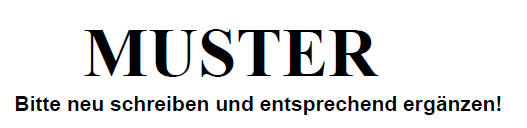 AdresseTelefonnummerE-MailDatumUniversität Witten/HerdeckeFakultät für GesundheitBüro für akademische Angelegenheiten (Promotionsbüro)Department für Humanmedizin Alfred-Herrhausen-Straße 5058448 WittenGesuch zur Eröffnung eines PromotionsverfahrensIch beantrage das Promotionsverfahren mit dem Thema:an der Fakultät für Gesundheit zur eröffnen.Die Dissertationsschrift wurde unter der Mentorenschaft von  angefertigt.Ich habe bisher bei keiner anderen Fakultät einer anderen Universität einen Promotionsantrag zum Dr. phil. eingereicht.UnterschriftAnlagenEinverständnis des Betreuers/der BetreuerinVorschläge für zwei Zweitgutachter*inTabellarischer LebenslaufKopie des Zeugnisses, wenn der Abschluss nicht an der UW/H gemacht wurdeDissertation (4 x gebunden)Eigenes Literaturverzeichnis (soweit eigene Publikationen vorhanden)Eidesstattliche Erklärung (Anlage II)Kopie der Überweisung der Bearbeitungsgebühr und ggf. Promotionsgebühr